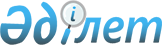 О внесении изменения в постановление акимата города Караганды от 3 февраля 2022 года № 06/02 "О расширении категории получателей услуг инватакси"Постановление акимата города Караганды от 9 октября 2023 года № 75/01. Зарегистрировано в Департаменте юстиции Карагандинской области 10 октября 2023 года № 6499-09
      Акимат города Караганды ПОСТАНОВЛЯЕТ:
      1. В постановление акимата города Караганды от 3 февраля 2022 года №06/02 "О расширении категории получателей услуг инватакси" (зарегистрировано в Реестре государственной регистрации нормативных правовых актов под № 26778) внести следующее изменение:
      преамбулу постановления изложить в следующей редакции:
      "В соответствии с Законом Республики Казахстан "О местном государственном управлении и самоуправлении в Республике Казахстан", пунктом 31 Правил оказания услуг по перевозке инвалидов автомобильным транспортом, утвержденных приказом исполняющего обязанности Министра транспорта и коммуникаций Республики Казахстан от 1 ноября 2013 года №859 "Об утверждении Правил оказания услуг по перевозке лиц с инвалидностью автомобильным транспортом" (зарегистрирован в Реестре государственной регистрации нормативных правовых актов под №8950), акимат города Караганды ПОСТАНОВЛЯЕТ:".
      2. Настоящее постановление вводится в действие по истечении десяти календарных дней после дня его первого официального опубликования.
					© 2012. РГП на ПХВ «Институт законодательства и правовой информации Республики Казахстан» Министерства юстиции Республики Казахстан
				
      Аким города Караганды

М. Кожухов
